Федеральное государственное бюджетное образовательное учреждениевысшего образования«Красноярский государственный медицинский университет имени профессора В.Ф. Войно-Ясенецкого»Министерства здравоохранения Российской Федерации(ФГБОУ ВО КрасГМУ им. проф. В.Ф. Войно-Ясенецкого Минздрава России)Утверждаю«25» сентября 2021г.Зав. кафедрой Общей хирургии им. проф. М.И.Гульманад.м.н., профессор Ю.С. Винник _______                                                                                                                    (фио, подписЬ)Индивидуальный  планработы  ОРДИНАТОРАСпециальность  Пластическая хирургияКафедра Общей хирургии им. проф. М.И.ГульманаФамилия ЯкимовИмя СергейОтчество ВладимировичФ.И.О. руководителя   д.м.н. проф. Ю. С. Винник Срок обучения с   «01» сентября  2021 г.                            по «31» августа 2023 г.2021 годУЧЕБНЫЙ ПЛАН ОСНОВНОЙ ПРОФЕССИОНАЛЬНОЙ ПРОГРАММЫ высшего ОБРАЗОВАНИЯ  - ПРОГРАММЫ ПОДГОТОВКИ КАДРОВ ВЫСШЕЙ КВАЛИФИКАЦИИ В ОРДИНАТУРЕ  ПО СПЕЦИАЛЬНОСТИ                     31.08.60               «Пластическая хирургия»          Код		                        Наименование специальности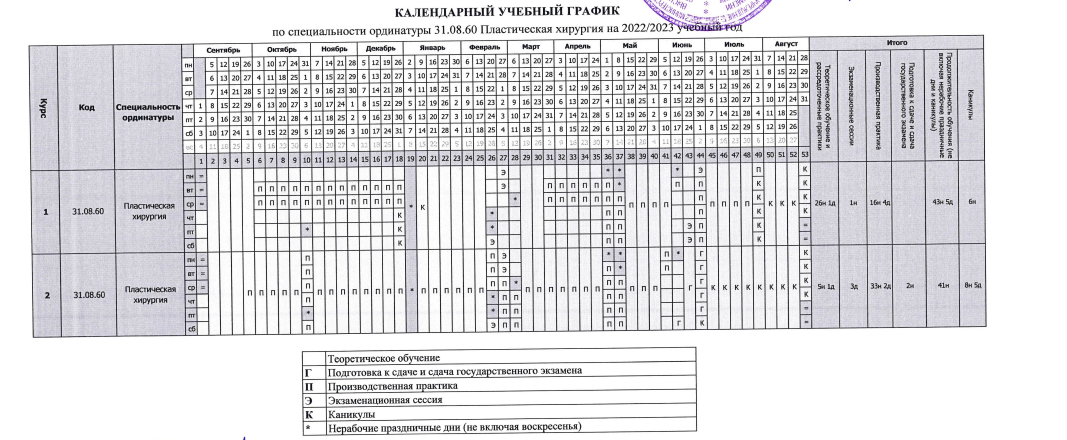 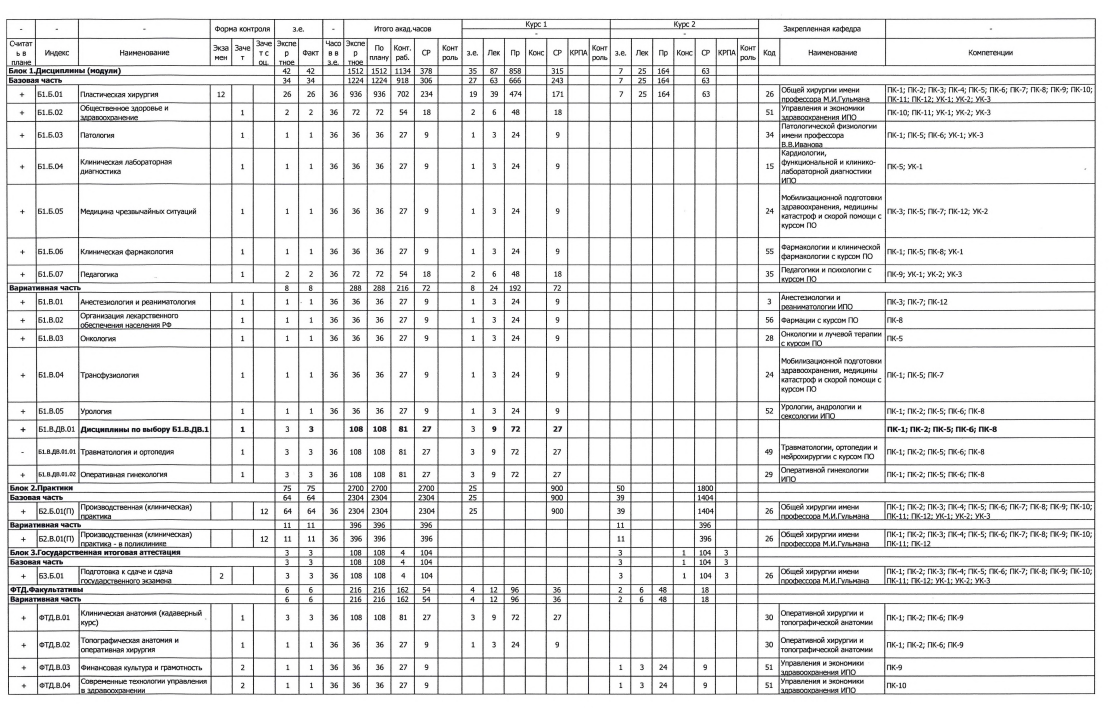 2.ВИДЫ ПРОФЕССИОНАЛЬНОЙ ДЕЯТЕЛЬНОСТИ, ПРОФЕССИОНАЛЬНЫЕ ЗАДАЧИ И ПЕРЕЧЕНЬ КОМПЕТЕНЦИЙ  ПО СПЕЦИАЛЬНОСТИ       31.08.60               «Пластическая хирургия»              Код		                     Наименование специальностиВиды профессиональной деятельности, к которым готовятся выпускники, освоившиепрограмму ординаторы:диагностическая деятельностьлечебная деятельностьреабилитационная деятельностьпрофилактическая деятельностьорганизационно-управленческая деятельностьпсихолого-педагогическая деятельностьмедицинская деятельностьВыпускник, освоивший программу ординатуры, готов решать следующие профессиональные задачи:диагностическая деятельностьдиагностика беременностидиагностика заболеваний и патологических состояний пациентов на основе владенияпропедевтическими, лабораторными, инструментальными и иными методами исследования проведение медицинской экспертизылечебная деятельностьоказание медицинской помощи при чрезвычайных ситуациях, в том числе участие вмедицинской эвакуацииоказание специализированной медицинской помощиучастие в оказании скорой медицинской помощи при состояниях, требующих срочногомедицинского вмешательствареабилитационная деятельностьпроведение реконструктивных оперативных вмешательств при врожденных и приобретенных заболеваниях опорно-двигательного аппаратапрофилактическая деятельностьпредупреждение возникновения заболеваний среди населения путем проведения    профилактических и противоэпидемических мероприятийпроведение профилактических медицинских осмотров, диспансеризации, диспансерногонаблюденияорганизационно-управленческая деятельностьведение учетно-отчетной документации в медицинской организации и ее структурных подразделенияхорганизация и управление деятельностью медицинских организаций и их структурных подразделенийорганизация оценки качества оказания медицинской помощи пациентаморганизация проведения медицинской экспертизыприменение основных принципов организации оказания медицинской помощи в медицинскихорганизациях и их структурных подразделениях;соблюдение основных требований информационной безопасностисоздание в медицинских организациях и их структурных подразделениях благоприятныхусловий для пребывания пациентов и трудовой деятельности медицинского персонала с учетомтребований техники безопасности и охраны трудапсихолого-педагогическая деятельностьформирование у населения, пациентов и членов их семей мотивации, направленной насохранение и укрепление своего здоровья и здоровья окружающих;медицинская деятельностьдиагностика неотложных состоянийпроведение сбора и медико-статистического анализа информации о показателях здоровьянаселения различных возрастно-половых групп, характеризующих состояние их здоровьяПодпись заведующего кафедрой  Ю.С.Винник ______________3. Планируемые результаты обучения  ПО СПЕЦИАЛЬНОСТИ   31.08.60      «Пластическая хирургия»                      Код		           Наименование специальностиВыпускник, освоивший программу ординатуры по специальности 31.08.60 Пластическая хирургия, ГОТОВ решать профессиональные задачи в соответствии с видами профессиональной деятельности, должен ОБЛАДАТЬ универсальными (УК), профессиональными компетенциями (ПК), знаниями, умениями и владеть навыками врача-специалиста Пластического хирурга4. ПЕРЕЧЕНЬ СТАНДАРТОВ И  ПРАКТИЧЕСКИХ УМЕНИЙ И НАВЫКОВ ПО СПЕЦИАЛЬНОСТИ.I	     –	профессионально ориентируется по данному вопросу.II	–	может использовать приобретенные навыки под руководством специалиста.III	–	может самостоятельно применять приобретенные навыки.Подпись заведующего кафедрой   Ю.С. Винник______________5. ГРАФИК ПРОХОЖДЕНИЯ ОРДИНАТУРЫОрдинатор  Якимов Сергей Владимирович                                                       		   _________Руководитель  ординатуры  д.м.н., проф. Винник Юрий Семёнович                          _________№ Тип задач профессиональной деятельностиПрофессиональная задачаКод компетенцииСодержание компетенцииЗнатьУметьВладетьОценочные средства1234567891--УК-1 готовностью к абстрактному мышлению, анализу, синтезуорганизацию работы службы скорой и неотложной медицинской помощи, организацию работы амбулаторного звена специализированной медицинской помощи, организацию работы стационарного звена специализированной медицинской помощи; патологическую физиологию, гистологию и патогенез развития хирургических заболеваний; принципы консервативного и оперативного лечения хирургических заболеваний; принципы лечения осложнения заболеваний и хирургических вмешательств в ургентной хирургииабстрактно мыслить, анализировать и делать выводы;навыками сбора и медико-статистического анализа информации о показателях здоровья населения различных возрастно-половых групп, характеризующих состояние их здоровья; навыками проведения медицинской экспертизы; Владеть методикой аппендэктомииВыступление с докладом

Доклад

Ситуационные задачи

Банк практических навыков

Тесты2--УК-2 готовностью к управлению коллективом, толерантно воспринимать социальные, этнические, конфессиональные и культурные различияКонституцию Российской Федерации; законы и иные нормативные правовые акты Российской Федерации, действующие в сфере здравоохранения; общие вопросы организации хирургической помощи в Российской Федерации; правила охраны труда при работе с аппаратурой и хирургическим инструментарием; правила по охране труда и пожарной безопасности;организовывать в медицинских организациях и их структурных подразделениях благоприятные условия для пребывания пациентов и трудовой деятельности медицинского персонала с учетом требований техники безопасности и охраны труда;навыками организации в медицинских организациях и их структурных подразделениях благоприятных условий для пребывания пациентов и трудовой деятельности медицинского персонала с учетом требований техники безопасности и охраны труда;Выступление с докладом

Доклад

Ситуационные задачи3--УК-3 готовностью к участию в педагогической деятельности по программам среднего и высшего медицинского образования или среднего и высшего фармацевтического образования, а также по дополнительным профессиональным программам для лиц, имеющих среднее профессиональное или высшее образование, в порядке, установленном федеральным органом исполнительной власти, осуществляющим функции по выработке государственной политики и нормативно-правовому регулированию в сфере здравоохраненияпринципы организации и проведения диспансеризации населения; основы профилактики заболеваний и санитарно-просветительной работы.умение работать с литературой, читать лекции, преподносить материал, заниматься просветительской работой.навыками работы с литературой, чтения лекций, ведения дискуссии, просветительской работы.Собеседование по ситуационным задачам

Тестирование письменное или компьютерное

Презентация

Ситуационные задачи

Ситуационные задачи

Тестовые задания

Тесты4профилактическая деятельностьпредупреждение возникновения заболеваний среди населения путем проведения профилактических и противоэпидемических мероприятийПК-1 готовность к осуществлению комплекса мероприятий, направленных на сохранение и укрепление здоровья и включающих в себя формирование здорового образа жизни, предупреждение возникновения и (или) распространения заболеваний, их раннюю диагностику, выявление причин и условий их возникновения и развития, а также направленных на устранение вредного влияния на здоровье человека факторов среды его обитанияКонституцию Российской Федерации Законы и иные нормативные правовые акты Российской Федерации в сфере здравоохранения, защиты прав потребителей и санитарно-эпидемиологического благополучия населения;применить в своей деятельности Конституцию Российской Федерации, законы и иные нормативные правовые акты Российской Федерации в сфере здравоохранения, защиты прав потребителей и санитарно-эпидемиологического благополучия населения;ситуацией по применению законов и иных нормативных правовых актов Российской Федерации в сфере здравоохранения, защиты прав потребителей и санитарно-эпидемиологического благополучия населения;Индивидуальный опрос

Ситуационные задачи

Билеты к зачету с указанием варианта

Банк практических навыков

Тесты5профилактическая деятельностьпроведение профилактических медицинских осмотров, диспансеризации, диспансерного наблюденияПК-2 готовность к проведению профилактических медицинских осмотров, диспансеризации и осуществлению диспансерного наблюдения за здоровыми и хроническими больнымипринципы организации и проведения диспансеризации населения; основы профилактики заболеваний и санитарно-просветительной работы; территориальную программу государственных гарантий оказания гражданам бесплатной медицинской помощи;применять знания по основам профилактики заболеваний и санитарно-просветительной работы; использовать территориальную программу государственных гарантий оказания гражданам бесплатной медицинской помощи;навыками использования основ профилактики заболеваний и санитарно-просветительной работы;Реферат или презентация

Устный/письменный опрос

Презентация

Доклад

Ситуационные задачи6профилактическая деятельностьпредупреждение возникновения заболеваний среди населения путем проведения профилактических и противоэпидемических мероприятийПК-3 готовность к проведению противоэпидемических мероприятий, организации защиты населения в очагах особо опасных инфекций, при ухудшении радиационной обстановки, стихийных бедствиях и иных чрезвычайных ситуацияхправила санитарно-эпидемиологического режима;диагностировать заболевания, оценить состояние больного и клиническую ситуацию в соответствии со стандартом медицинской помощи в очагах особо опасных инфекций, при ухудшении радиационной обстановки, стихийных бедствиях и иных чрезвычайных ситуациях;методами лечения заболевания, состояния, клинической ситуации в соответствии со стандартом медицинской помощи в очагах особо опасных инфекций, при ухудшении радиационной обстановки, стихийных бедствиях и иных чрезвычайных ситуациях;Презентация

Ситуационные задачи

Билеты к зачету с указанием варианта

Тесты7профилактическая деятельностьпроведение сбора и медико-статистического анализа информации о показателях здоровья населения различных возрастно-половых групп, характеризующих состояние их здоровьяПК-4 готовность к применению социально-гигиенических методик сбора и медико-статистического анализа информации о показателях здоровья взрослых и подростковметодики сбора и медико-статистического анализа информации о показателях здоровья взрослого и предподросткового населения;собирать и анализировать информацию о показателях здоровья взрослых и подростков;навыками сбора и медико-статистического анализа информации о показателях здоровья взрослого и предподросткового населения;Презентация

Вопросы по теме занятия

Ситуационные задачи

Тесты8диагностическая деятельностьдиагностика заболеваний и патологических состояний пациентов на основе владения пропедевтическими, лабораторными, инструментальными и иными методами исследованияПК-5 готовность к определению у пациентов патологических состояний, симптомов, синдромов заболеваний, нозологических форм в соответствии с Международной статистической классификацией болезней и проблем, связанных со здоровьемклиническую симптоматику основных хирургических заболеваний у взрослых и детей, их профилактику, диагностику общие, функциональные, инструментальные и другие специальные методы обследования хирургического больного; клиническую симптоматику пограничных заболеваний в хирургической клинике;диагностировать заболевания, оценить состояние больного и клиническую ситуацию в соответствии со стандартом медицинской помощи;методами диагностики заболевания, состояния, клинической ситуации в соответствии со стандартом медицинской помощи;Алгоритмы практических манипуляций

Индивидуальное домашнее задание

Банк практических навыков

Вопросы

Тесты9лечебная деятельностьоказание специализированной медицинской помощиПК-6 готовность к ведению и лечению пациентов, нуждающихся в оказании реконструктивной и эстетической хирургической медицинской помощивопросы асептики и антисептики в хирургии; принципы, приемы и методы обезболивания в хирургии, вопросы интенсивной терапии и реанимации у взрослых и детей; основы фармакотерапии при хирургических заболеваниях, включая общее и местное применение антибиотиков, гормонотерапию; основы иммунобиологии, микробиологии; основы рентгенологии и радиологии; клиническую симптоматику основных хирургических заболеваний у взрослых и детей, их профилактику, диагностику и лечение; принципы подготовки больных (взрослых и детей) к операции и ведение послеоперационного периода; принципы диетотерапии у хирургических больных, при предоперационной подготовке и в послеоперационном периоде;оказывать квалифицированную хирургическую медицинскую помощь; проведение консервативного, оперативного лечение основных хирургических нозологий; подготовки больных к операции и ведение послеоперационного периода;навыками оказания хирургической медицинской помощь; навыками проведение консервативного, оперативного лечение основных хирургических нозологий; навыками подготовки больных к операции и ведение послеоперационного периода; Владеть методикой аппендэктомииТестирование письменное или компьютерное

Презентация

Билеты к зачету с указанием варианта

Вопросы

Ситуационные задачи

Тестовые задания

Тесты10лечебная деятельностьоказание медицинской помощи при чрезвычайных ситуациях, в том числе участие в медицинской эвакуацииПК-7 готовность к оказанию медицинской помощи при чрезвычайных ситуациях, в том числе участию в медицинской эвакуацииклиническую симптоматику основных хирургических заболеваний у взрослых и детей, вопросы асептики и антисептики в хирургии; принципы, приемы и методы обезболивания в хирургии, вопросы интенсивной терапии и реанимации у взрослых и детей; основы фармакотерапии при хирургических заболеваниях, включая общее и местное применение антибиотиков, гормонотерапию; основы иммунобиологии, принципы подготовки больных (взрослых и детей) к операции и ведение послеоперационного периода в условиях чрезвычайной ситуации, а так же медицинской эвакуации;оказывать квалифицированную медицинской помощи при чрезвычайных ситуациях, в том числе участие в медицинской эвакуации в соответствии со стандартами медицинской помощи;навыками оказанию медицинской помощи в условиях чрезвычайных ситуациях, в том числе участие в медицинской эвакуации; Владеть методикой аппендэктомииТестирование письменное или компьютерное

Доклад

Ситуационные задачи

Ситуационные задачи

Тестовые задания

Тесты11реабилитационная деятельностьпроведение реконструктивных оперативных вмешательств при врожденных и приобретенных заболеваниях опорно-двигательного аппаратаПК-8 готовность к применению природных лечебных факторов, лекарственной, немедикаментозной терапии и других методов у пациентов, нуждающихся в медицинской реабилитации и санаторно-курортном лечениивопросы временной и стойкой нетрудоспособности, реабилитации хирургических больных; применение физиотерапии, лечебной физкультуры; показания и противопоказания к санаторно-курортному лечению;применять природные лечебные факторы, лекарственную, немедикаментозную терапию и другие методы у пациентов, нуждающихся в медицинской реабилитации и санаторно-курортном лечении;навыками немедикаментозной терапии, физиотерапии, бальнеотерапия у пациентов, нуждающихся в медицинской реабилитации и санаторно-курортном лечении;Тестирование письменное или компьютерное

Доклад

Ситуационные задачи

Вопросы

Ситуационные задачи

Тестовые задания

Тесты12психолого-педагогическая деятельностьформирование у населения, пациентов и членов их семей мотивации, направленной на сохранение и укрепление своего здоровья и здоровья окружающих;ПК-9 готовность к формированию у населения, пациентов и членов их семей мотивации, направленной на сохранение и укрепление своего здоровья и здоровья окружающихформы и методы санитарно-просветительной работы;формировать у пациентов и членов их семей мотивации, направленной на сохранение и укрепление своего здоровья и здоровья окружающих;навыками санитарно-просветительной работы;Собеседование по ситуационным задачам

Тестирование письменное или компьютерное

Доклад

Ситуационные задачи

Вопросы

Ситуационные задачи

Тестовые задания

Тесты13организационно-управленческая деятельность-ПК-10 готовность к применению основных принципов организации и управления в сфере охраны здоровья граждан, в медицинских организациях и их структурных подразделенияхэкономические вопросы хирургической службы; основы трудового законодательства; правила внутреннего трудового распорядка; правила по охране труда и пожарной безопасности; принципы организации хирургической помощи в Российской Федерации;организовать хирургическую помощь в учреждениях здравоохранения;навыками организации хирургической помощи в учреждениях здравоохранения;Собеседование по ситуационным задачам

Тестирование письменное или компьютерное

Презентация

Доклад на семинарском занятии

Доклад

Вопросы

Защита реферата14организационно-управленческая деятельностьприменение основных принципов организации оказания медицинской помощи в медицинских организациях и их структурных подразделениях; 

организация и управление деятельностью медицинских организаций и их структурных подразделений 

ведение учетно-отчетной документации в медицинской организации и ее структурных подразделениях 

создание в медицинских организациях и их структурных подразделениях благоприятных условий для пребывания пациентов и трудовой деятельности медицинского персонала с учетом требований техники безопасности и охраны трудаПК-11 готовность к участию в оценке качества оказания медицинской помощи с использованием основных медико-статистических показателейстатистические отчетные формы;заполнять и анализировать статистические отчетные формы;навыками заполнения и анализа статистических отчетных форм; Владеть методикой аппендэктомииСобеседование по ситуационным задачам

Тестирование письменное или компьютерное

Доклад

Ситуационные задачи

Ситуационные задачи

Тесты15организационно-управленческая деятельностьприменение основных принципов организации оказания медицинской помощи в медицинских организациях и их структурных подразделениях;ПК-12 готовность к организации медицинской помощи при чрезвычайных ситуациях, в том числе медицинской эвакуациивопросы организации и деятельности медицинской службы гражданской обороны и военно-полевой хирургии; правила санитарно-эпидемиологического режима;организовывать службу гражданской обороны при чрезвычайных ситуациях, в том числе медицинской эвакуации;навыками организации службы гражданской обороны при чрезвычайных ситуациях, в том числе медицинской эвакуации;Ситуационные задачи

Устное собеседование

Билеты к зачету с указанием варианта№п/пПрактические навыки согласно образовательному стандарту специальностиКол-воКол-воСтандарт выполненияФ.И.О. и подписьруководителя№п/пПрактические навыки согласно образовательному стандарту специальностиВсегоВ т.ч. самостоятельноСтандарт выполненияФ.И.О. и подписьруководителя1Блефоропластика151032Грыжесечение401533Секторальная резекция молочной железы10434Первичная и вторичная обработка ран353035Удаления доброкачественных образований поверхностной локализации451536Вскрытие, санация и дренирование гнойных процессов (абсцессов, флегмон, панарициев, маститов, и др.)402037Кожная пластика расщепленным лоскутом10738Иссечение рубца10539Маммопластика301310Накладывание субдермального шва6030311Шов по Холстеду4025312Вязание скрытых швов2010513Наносить разметку при мамопластике30151014Пункция суставов, бурситов, гематом2015315Гипсовые повязки2525316Цинк-желатиновые повязки55317Пункционные и другие виды биопсий3030318Задняя тампонада носа2010319Переливание крови, ее препаратов и кровезаменителей3020320Интубация трахеи51221Трахеостомия1510322Дренирование брюшной полости3020323Закрытый массаж сердца32324Иссечение келоидных рубцов с пластикой дефекта местными тканями2010325Верхняя блефаропластика205326Нижняя блефаропластика203327Коррекция формы ушных раковин203328Коррекция лагофтальма102329Выполнить эстетический шов кожи2010530Выполнить шов сухожилия102331Показать рациональные разрезы на конечностях (пальцах и кисти)102332Выполнить микрохирургический шов нерва102333Выполнить узловой шов сосуда102334Выполнить анастомоз сосуда конец-в-конец102335Выполнить анастомоз сосуда конец-в-бок1023№Название разделаМесто работыПродолжительность Продолжительность Продолжительность Продолжительность Кол-во часовФорма контроля№Название разделаМесто работыНачалоНачалоОкончание Окончание Кол-во часовФорма контроляДисциплины (модули) Базовая частьДисциплины (модули) Базовая частьДисциплины (модули) Базовая частьДисциплины (модули) Базовая частьДисциплины (модули) Базовая частьДисциплины (модули) Базовая частьДисциплины (модули) Базовая частьДисциплины (модули) Базовая частьДисциплины (модули) Базовая часть1.Пластическая хирургияКафедра общей хирургии имени проф. М.И. Гульмана01.09.202227.03.202314.06.202301.09.202227.03.202314.06.202328.12.202229.04.202326.06.202328.12.202229.04.202326.06.2023936Экзамен2.Общественное здоровье и здравоохранениеКафедра управления и экономики здравоохранения ИПОПо расписанию По расписанию По расписанию По расписанию 72Зачет3.ПатологияКафедра патологической физиологии им. проф. В.В.ИвановаПо расписаниюПо расписаниюПо расписаниюПо расписанию36Зачет4.Клиническая лабораторная диагностикаКафедра кардиологии, функциональной и клинико-лабораторной диагностики ИПОПо расписаниюПо расписаниюПо расписаниюПо расписанию36Зачет5.Медицина чрезвычайных ситуацийКафедра мобилизационной подготовки здравоохранения, медицины катастроф, скорой помощи с курсом ПОПо расписаниюПо расписаниюПо расписаниюПо расписанию36Зачет6.Клиническая фармакологияКафедра фармакологии с курсами клинической фармакологии, фармацевтической технологии и курсом ПОПо расписаниюПо расписаниюПо расписаниюПо расписанию36Зачет7.ПедагогикаКафедра педагогики и психологии с курсом ПОПо расписаниюПо расписаниюПо расписаниюПо расписанию72ЗачетВариативная частьВариативная частьВариативная частьВариативная частьВариативная частьВариативная частьВариативная частьВариативная частьВариативная часть1.Анестезиология и реаниматология Кафедра анестезиологии и реаниматологии ИПОКафедра анестезиологии и реаниматологии ИПОСогласно расписаниюСогласно расписаниюСогласно расписанию36Зачет2.Организация лекарственного обеспечения населения РФКафедра управления и экономики фармации с курсом ПОКафедра управления и экономики фармации с курсом ПОСогласно расписаниюСогласно расписаниюСогласно расписанию36Зачет3.ОнкологияКафедра онкологии и лучевой терапии с курсом ПОКафедра онкологии и лучевой терапии с курсом ПОСогласно расписаниюСогласно расписаниюСогласно расписанию36Зачет4.ТрансфузиологияКафедра мобилизационной подготовки здравоохранения, медицины катастроф, скорой помощи с курсом ПОКафедра мобилизационной подготовки здравоохранения, медицины катастроф, скорой помощи с курсом ПОСогласно расписаниюСогласно расписаниюСогласно расписанию36Зачет5.УрологияУрологии, андрологии и сексологии ИПОУрологии, андрологии и сексологии ИПОСогласно расписаниюСогласно расписаниюСогласно расписанию36ЗачетДисциплины по выбору ординатораДисциплины по выбору ординатораДисциплины по выбору ординатораДисциплины по выбору ординатораДисциплины по выбору ординатораДисциплины по выбору ординатораДисциплины по выбору ординатораДисциплины по выбору ординатораДисциплины по выбору ординатора1.Оперативная гинекологияКафедра оперативной гинекологии ИПОКафедра оперативной гинекологии ИПОСогласно расписаниюСогласно расписаниюСогласно расписанию36ЗачетПрактика. Базовая частьПрактика. Базовая частьПрактика. Базовая частьПрактика. Базовая частьПрактика. Базовая частьПрактика. Базовая частьПрактика. Базовая частьПрактика. Базовая частьПрактика. Базовая часть1.Производственная (клиническая) практика Кафедра общей хирургии имени профессора М.И. ГульманаКафедра общей хирургии имени профессора М.И. Гульмана03.10.202203.10.202229.10.20222304Д/ЗачетПрактика. Вариативная частьПрактика. Вариативная частьПрактика. Вариативная частьПрактика. Вариативная частьПрактика. Вариативная частьПрактика. Вариативная частьПрактика. Вариативная частьПрактика. Вариативная частьПрактика. Вариативная часть1.Производственная (клиническая) практикаКафедра общей хирургии имени профессора М.И. ГульманаКафедра общей хирургии имени профессора М.И. Гульмана27.06.202327.06.202331.07.2023396Д/ЗачетГосударственная итоговая аттестацияГосударственная итоговая аттестацияГосударственная итоговая аттестацияГосударственная итоговая аттестацияГосударственная итоговая аттестацияГосударственная итоговая аттестацияГосударственная итоговая аттестацияГосударственная итоговая аттестацияГосударственная итоговая аттестация1.Подготовка к сдаче государственного экзаменаКафедра общей хирургии имени профессора М.И. ГульманаКафедра общей хирургии имени профессора М.И. Гульмана17.06.202417.06.202429.06.2024108ЭкзаменФТД. ФакультативыФТД. ФакультативыФТД. ФакультативыФТД. ФакультативыФТД. ФакультативыФТД. ФакультативыФТД. ФакультативыФТД. ФакультативыФТД. ФакультативыВариативная частьВариативная частьВариативная частьВариативная частьВариативная частьВариативная частьВариативная частьВариативная частьВариативная часть1.Клиническая анатомия (кадаверный курс)Кафедра оперативной хирургии и топографической анатомииКафедра оперативной хирургии и топографической анатомииСогласно расписаниюСогласно расписаниюСогласно расписанию108Зачет2.Топографическая анатомия и оперативная хирургияКафедра оперативной хирургии и топографической анатомииКафедра оперативной хирургии и топографической анатомииСогласно расписаниюСогласно расписаниюСогласно расписанию36Зачет3.Финансовая культура и грамотностьКафедра управления и экономики здравоохранения ИПОКафедра управления и экономики здравоохранения ИПОСогласно расписаниюСогласно расписаниюСогласно расписанию36Зачет4.Современные технологии управления в здравоохраненииКафедра управления и экономики здравоохранения ИПОКафедра управления и экономики здравоохранения ИПОСогласно расписаниюСогласно расписаниюСогласно расписанию36Зачет